RENSEIGNEMENTS sur votre ASSOCIATION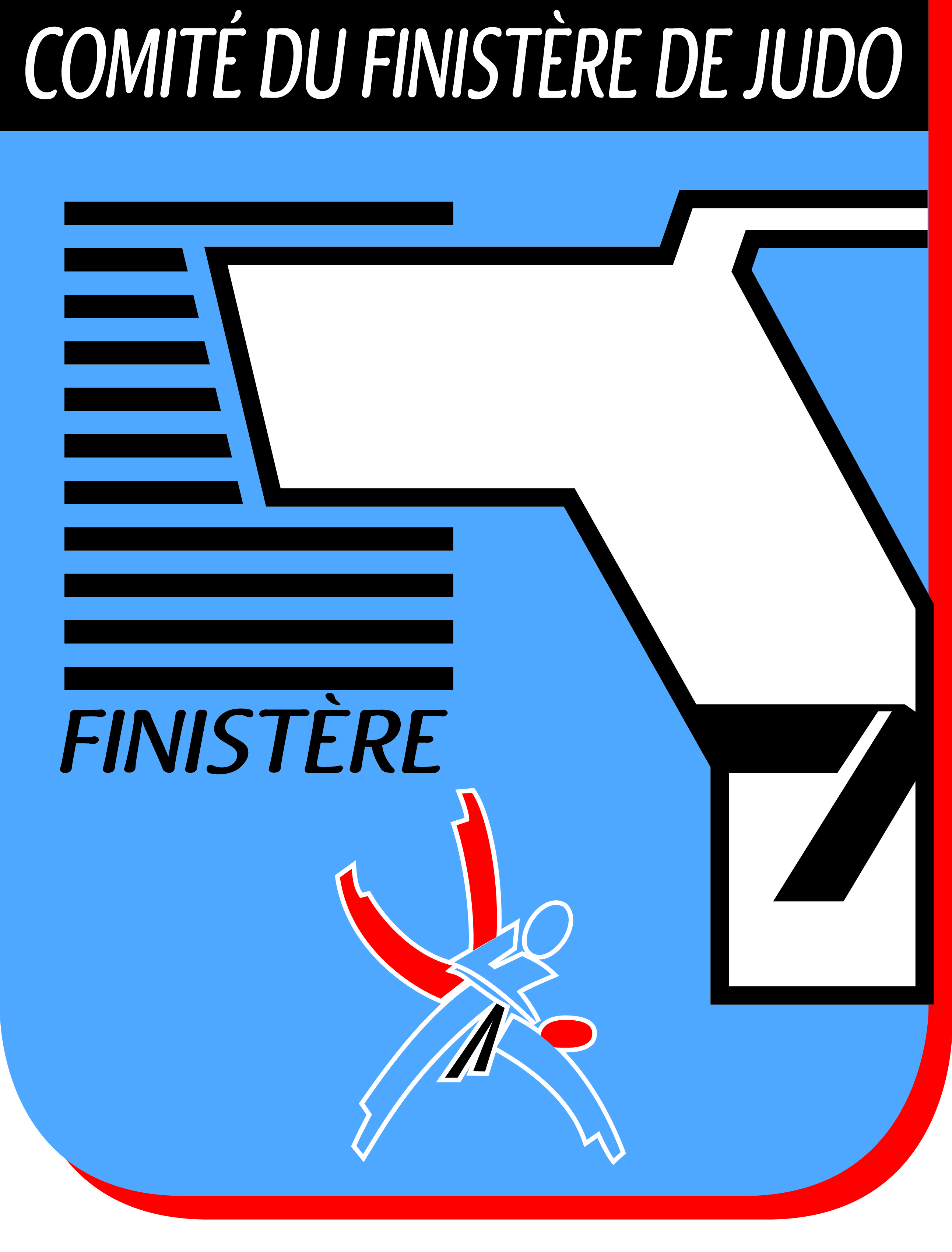 SAISON 2014 / 2015A  transmettre à la Présidente du Comité Départemental du Judo,                                      Chez :    Anne GOARNISSON                                          32 bis rue des Déportés                                         29260 LESNEVEN                                         Port. : 07 87 39 41 83                                         Email : cd29judo@orange.frDésignation de l’association :  	Adresse du siège social : 	Date et lieu de dépôt des statuts :	Assurance : 	Nom de la compagnie : 		N° de contrat : 	Composition du bureau :N’oubliez pas d’enregistrer votre club et de communiquer l’ensemble de vos informations sur le site du Comité :  www.cdjudoda29.fr en téléchargeant la fiche de renseignements dans l’onglet « CLUBS » FONCTIONNOM et PrénomAdresseN° téléphoneE-mailPrésidentVice-présidentSecrétaireSecrétaire adjointTrésorierTrésorier adjointEnseignantCorrespondantdu club